Učni list – SEŠTEVANJE IN ODŠTEVANJE DALJIC (ponavljamo in utrjujemo) 	                                                                  Ime in priimek: _________________________________Daljico AB grafično podaljšaj (prištej) za daljico CD. To nariši na premico p. Izmeri dolžino daljice AD.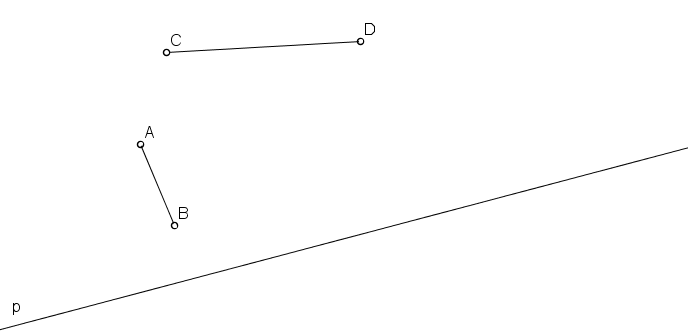 Nariši dve različno poljubno dolgi daljici. Krajšo daljico grafično odštej od daljše. Ne pozabi na simbolni zapis za odštevanje daljic. Nariši daljico FG, ki je dolga 4 cm in jo podaljšaj za 3 cm. Koliko je dolga nova daljica. Označi jo in simbolno zapiši.Nova daljica je dolga _______cm.Nariši daljico KL, ki je dolga 10 cm. Skrajšaj jo za 4 cm. Koliko je dolga skrajšana daljica? Označi jo in simbolno zapiši.Skrajšana daljica je dolga _______ cm.Nariši daljico MN, ki je dolga 4 cm. Za koliko cm moraš podaljšati daljico, da bi bila novo dobljena daljica dolga 6 cm? Nariši.Dana je daljica f. Nariši daljico h, ki je dvakrat daljša od daljice f.  Ne pozabi na uporabo šestila.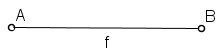 Grafično seštej in odštej daljici.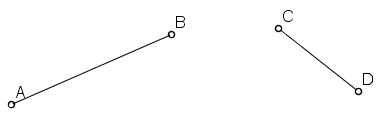 